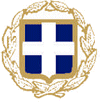 ΕΛΛΗΝΙΚΗ ΔΗΜΟΚΡΑΤΙΑ                                                                                                    ΝΟΜΟΣ ΧΑΛΚΙΔΙΚΗΣ                                                                                                                                                                                   ΔΗΜΟΣ ΑΡΙΣΤΟΤΕΛΗ                                                                                                                 ΟΙΚΟΝΟΜΙΚΗ ΠΡΟΣΦΟΡΑΠΡΟΜΗΘΕΙΑ ΕΙΔΩΝ – ΕΞΟΠΛΙΣΜΟΥ ΚΟΥΖΙΝΑΣ ΓΙΑ ΤΗ ΛΕΙΤΟΥΡΓΙΑ ΤΗΣ ΠΑΙΔΙΚΗΣ ΕΞΟΧΗΣ – ΚΑΤΑΣΚΗΝΩΣΗΣ ΟΛΥΜΠΙΑΔΑΣ ΤΟΥ ΔΗΜΟΥ ΑΡΙΣΤΟΤΕΛΗΓΙΑ ΤΗΝ ΚΑΤΑΣΚΗΝΩΤΙΚΗ ΠΕΡΙΟΔΟ ΕΤΟΥΣ 2018(Αριθμ. Πρωτ. Πρόσκλησης 13843/25-06-2018)Το  συνολικό ποσό της προσφοράς μου συμπεριλαμβανομένου του Φ.Π.Α. είναι:…………………………………………………………………………………………………………………………………………(αναγράφεται το συνολικό ποσό συμπεριλαμβανομένου του Φ.Π.Α. ολογράφως)Ιερισσός, ………………… / ………………… / 2018Ο Προσφέρων[Σφραγίδα Επιχείρησης, Υπογραφή Νόμιμου Εκπροσώπου]ΟΜΑΔΑ Α. ΕΞΟΠΛΙΣΜΟΣ ΚΟΥΖΙΝΑΣTEMΑΞΙΑ / ΤΕΜΑΞΙΑ 4 ΠΕΡΙΟΔΩΝ1ΔΙΣΚΟΣ ΑΝΟΞΕΙΔΩΤΟΣ ΦΑΓΗΤΟΥ 6 ΘΕΣΕΩΝΤΕΜ1205,60 €672,00 €2ΚΥΠΕΛΟ ΑΝΟΞΕΙΔΩΤΟΤΕΜ1002,00 €200,00 €3ΤΑΨΙ ΦΟΥΡΝΟΥ GN 1/1 ΒΑΘΟΥΣ 4 cm ΜΕ ΚΑΠΑΚΙΤΕΜ525,00 €125,00 €4ΤΑΨΙ ΦΟΥΡΝΟΥ GN 1/1 ΒΑΘΟΥΣ 6,5 cm ΜΕ ΚΑΠΑΚΙΤΕΜ529,00 €145,00 €5ΚΑΡΟΤΣΙ ΣΦΟΥΓΓΑΡΙΣΜΑΤΟΣ ΜΕ ΜΗΧΑΝΙΣΜΟ ΜΟΝΟΤΕΜ249,00 €98,00 €ΣΥΝΟΛΟ (ΜΕ ΦΠΑ)1,240,00€